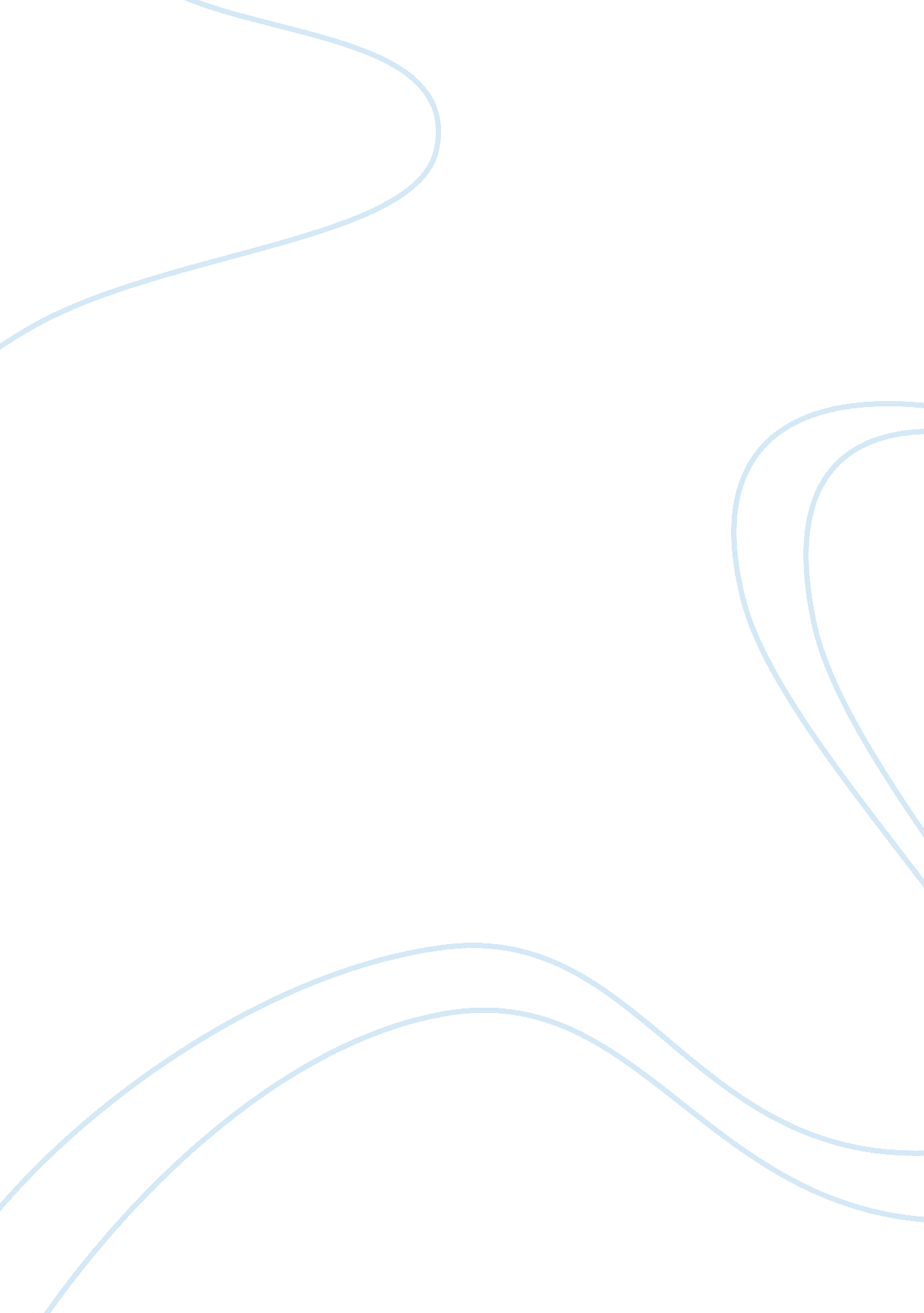 Difficult problem in your life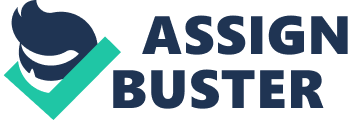 A Difficult Problem in my Life I have had many problems throughout my life and it seems as if they will never end. One of my most difficult problemsin my life was in a stage where everything seemed to go wrong. 
This is the problem. I have an automobile that needed to have the engine fixed because I traveled a long distance not knowing that the car needed oil. On the road, I kept listening to some strange noises, but since I do not know anything about automobiles and on top of that, I was broke, I did not want to stop, thinking that I would have to spend money that I could not really spend. Since I was traveling on the highway, the exits are far from each other and I could not stop at a gasoline station to have the car checked and the ones that were on the road were closed. 
When I arrived to my destiny, all I needed to do was to park the automobile since I would not have to use it. I was visiting a small town and I could walk around. 
Upon my return, when I started the automobile, I realized that the horrid sound had not gone away, but since I arrived to my destiny with this horrid sound, I thought I could return without any problems. I was truly wrong. The engine was gone due to lack of oil. 

Not only did I not have an automobile, but I lost my means of transportation to and from school, while also seeking employment. Health issues have also arisen. I have high blood pressure and I am expected to visit the hospital every week for laboratory testing. 
So here I am, without an automobile for transportation, having health problems, and lacking money. Since that was the scenario, I had to do something very quickly. I appealed to my brother’s kind heart and asked him for economical assistance. He is not better off than I am but knowing about my situation, knowing that I have never asked him for money in the past, and he is in a position to also work on the automobile with a friend of his, he agreed to help me out. 
This has been a successful solution, in that, my brother partook in helping me out, even taking me to his friend who is a mechanic and he is able to work on the car himself, and obtaining lower costing parts (an engine, to start with). That has been my problem and solution. 